Schadursachen / Fachbegriffe	Kapitel 5, ab Seite89Beim Auftreten von Schäden an Pflanzen wird in drei Schritten vorgegangen. (S.89)
Wie heissen diese drei Schritte und welche Fragen stellen Sie sich dabei?Gib für folgende Begriffe ein Kurzdefinition (S.89)Grundsätzliche Einteilung bei Pflanzenkrankheiten. (Seite 89, Schadursachen)Ergänze in der 2. Zeile die Bezeichnung der Schadverursacher für die beiden Oberbegriffe in der 1. Zeile:Gehe auf Seite 90/89: Unterscheide in:Erklären Sie was unter dem Begriff, nicht parasitäre Schadursachen verstanden wird:................................................................................................................................................................................................................................................................................................................................................................................................................................................................................................................................................................................................................Versuche bei den Bildern die Schadursache ausfindig zu machen und benenne das „Schadbild“ mit Fachbegriff.  (nicht- parasitär)Zu tierischen Schädlingen (ab Seite 91)Tierische Schädlinge können auf verschiedene Weise Schäden verursachen. (Seite 91, unten)Ergänzen sie die unten stehende Tabelle in Kurzform.SchrittFrageParasit = Wirt =Schädlinge, z.B:Krankheitserreger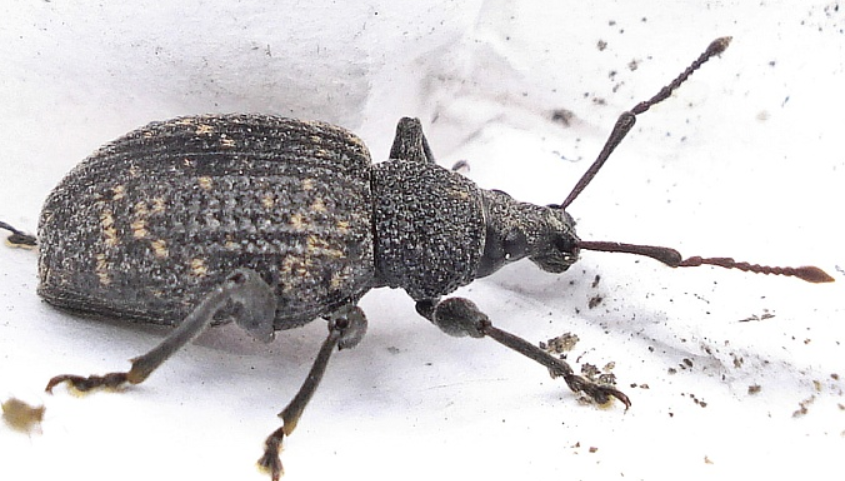 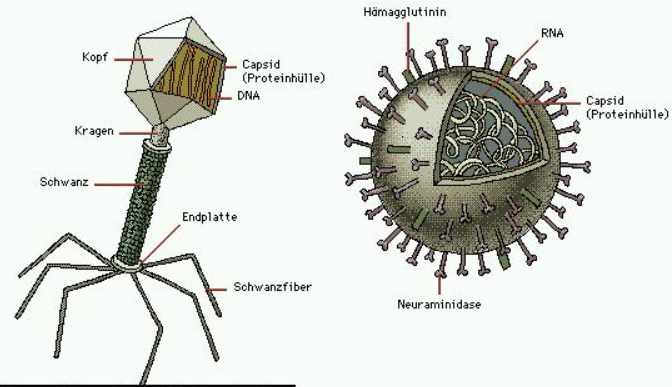 Parasitäre SchädenNichtparasitäre Schäden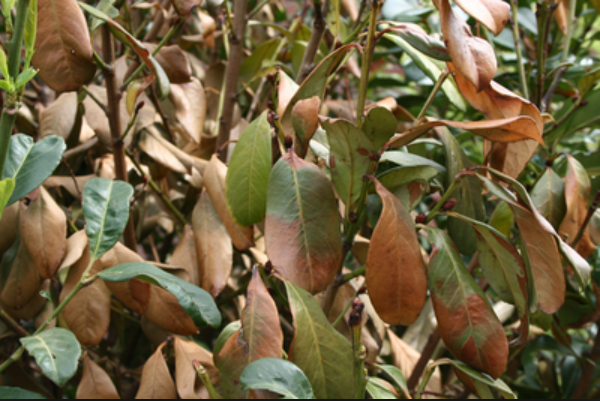 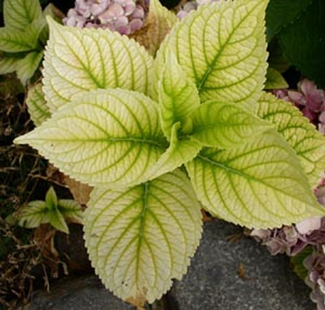 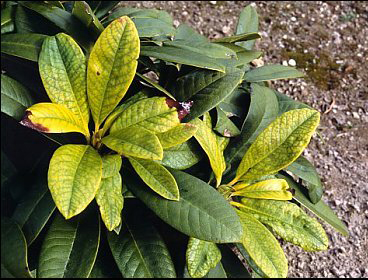 